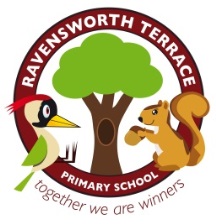 EssentialDesirableQualifications / Professional DevelopmentThe successful applicant must have:Qualified teacher statusFully supported in reference (2 references)Well structured supporting letterIt is desirable that the successful applicant has evidence of:Evidence of continuous professional developmentExperienceThe successful applicant must have:Proven track record as a highly effective classroom teacherTeaching expertise in Key Stage 2Experience of managing and organising an effective learning environmentA commitment to raising achievement of all childrenEvidence of effective  working partnerships with staff, children and parentsKnowledge and UnderstandingThe successful applicant must be able to:Demonstrate high quality standards in teaching and learningEffective monitoring, assessment, recording and reporting of children’s progressDemonstrate an understanding of the theory and practice of providing effectively for the individual needs of all childrenMaintain high standards of discipline using positive behaviour strategiesUse both the indoor and outdoor environment creatively to facilitate first class learning opportunitiesDemonstrate a good understanding of the National CurriculumSkills and AbilitiesThe successful applicant must be able to:Provide opportunities for children to attain their full potential, through high expectations in work and social developmentCreate a happy, challenging and effective learning environmentCommitment to professional developmentA strong team memberThe ability to develop positive relationships with children, parents, colleagues and other adultsExcellent use of IT skills to enhance the learning experience of the pupils they work withCommunicate effectively orally and in writing to a range of audiencesIt is desirable that the successful applicant has:Ability to plan, prioritise and evaluate the development of an area of the curriculum as part of the school improvement cycleSelf-managementThe successful applicant must be able to:Prioritise and manage his/her own time effectivelyWork under pressure and to deadlinesAchieve challenging professional goalsTake responsibility for his/her own professional developmentAttributesThe successful applicant must display:A passion for learning and enabling children to develop as enthusiastic, independent learnersA concern for the pastoral and spiritual welfare of studentsAbility to reflect upon experiences to improve their practice.Self-confidence, resilience, perseverance and staminaIt is desirable that the successful applicant has:The ability to bring personal interest and enthusiasms to the school communityA willingness to take part in extracurricular activities